ANEXO IVFICHA DE INSCRIÇÃO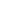 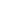  CÓDIGO DA VAGA DADOS DO CANDIDATO: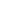 ________________________________________________________________________________________Assinatura do Candidato    (   )  NS 01 – 30 hNome Completo do Candidato: Nome da Mãe:Endereço Atual (Rua, Avenida, Travessa, etc.)Endereço Atual (Rua, Avenida, Travessa, etc.)Endereço Atual (Rua, Avenida, Travessa, etc.)Endereço Atual (Rua, Avenida, Travessa, etc.)NúmeroComplementoBairroCidadeCidadeCidadeEstadoCEPTelefone Fixo(      ) Telefone Fixo(      ) Telefone Celular(      )E-mailE-mailE-mailEndereço dos Pais ou responsáveis (se menor de idade):Endereço dos Pais ou responsáveis (se menor de idade):Endereço dos Pais ou responsáveis (se menor de idade):Endereço dos Pais ou responsáveis (se menor de idade):Endereço dos Pais ou responsáveis (se menor de idade):Endereço dos Pais ou responsáveis (se menor de idade):Checklist  Documentos:
                                             Histórico Escolar                     Comprovante de Matrícula                            Cópia do RG e CPFChecklist  Documentos:
                                             Histórico Escolar                     Comprovante de Matrícula                            Cópia do RG e CPFChecklist  Documentos:
                                             Histórico Escolar                     Comprovante de Matrícula                            Cópia do RG e CPFChecklist  Documentos:
                                             Histórico Escolar                     Comprovante de Matrícula                            Cópia do RG e CPFChecklist  Documentos:
                                             Histórico Escolar                     Comprovante de Matrícula                            Cópia do RG e CPFChecklist  Documentos:
                                             Histórico Escolar                     Comprovante de Matrícula                            Cópia do RG e CPF